О внесении изменений в Устав Ярославского сельского поселения Моргаушского района Чувашской РеспубликиВ целях приведения в соответствие с действующим законодательством Устава Ярославского сельского поселения Моргаушского района Чувашской Республики, принятого решением Собрания депутатов Ярославского сельского поселения Моргаушского района Чувашской Республики от 29 апреля . № С-6/1, Собрание депутатов Ярославского сельского поселения Моргаушского района Чувашской Республики р е ш и л о:1. Внести в Устав Ярославского сельского поселения Моргаушского района Чувашской Республики, принятый решением Собрания депутатов Ярославского сельского поселения Моргаушского района Чувашской Республики от 29 апреля . № С-6/1, следующие изменения:1) в части 1 статьи 6:а) пункт 12 изложить в следующей редакции:«12) обеспечение условий для развития на территории Ярославского сельского поселения физической культуры, школьного спорта и массового спорта, организация проведения официальных физкультурно-оздоровительных и спортивных мероприятий Ярославского сельского поселения;»;б) пункт 15 изложить в следующей редакции:«15) участие в организации  деятельности по сбору (в том числе раздельному сбору) и транспортировке  твердых коммунальных отходов;»;2)  пункт 8.1 части 1 статьи 7 изложить в следующей редакции: «8.1) разработка и утверждение программ комплексного развития систем коммунальной инфраструктуры Ярославского сельского поселения, программ комплексного развития транспортной инфраструктуры Ярославского сельского поселения, программ комплексного развития социальной инфраструктуры Ярославского сельского поселения, требования к которым устанавливаются Правительством Российской Федерации;»;3)  пункт 4 части 2 статьи 14 изложить в следующей редакции:«4) вопросы о преобразовании Ярославского сельского поселения, за исключением случаев, если в соответствии со статьей 13  Федерального закона  от 06.10.2003 №131-ФЗ для преобразования Ярославского сельского поселения требуется получение согласия населения Ярославского сельского поселения, выраженного путем голосования.»;4)  часть 2 статьи 21 изложить в следующей редакции:«2. Глава Ярославского сельского поселения  избирается Собранием депутатов Ярославского сельского поселения  из числа кандидатов, представленных конкурсной комиссией по результатам конкурса, на срок  полномочий Собрания депутатов Ярославского сельского поселения, принявшего решение о его избрании, но не менее чем на два года. Избранный глава Ярославского сельского поселения возглавляет  администрацию Ярославского сельского поселения.»;5) статью 22 признать утратившей силу.2. Настоящее решение вступает в силу после его государственной регистрации и официального опубликования, за исключением положений, для которых настоящим решением установлены иные  сроки вступления в силу.3. Подпункт «б)» пункта 1 части 1 настоящего решения вступает в силу  с 1 января 2016 года.4. Пункт 5 настоящего решения  вступает в силу по истечении срока полномочий главы Ярославского сельского поселения, избранного до дня вступления в силу настоящего решения.5.  Часть 2 статьи 21 (в редакции настоящего решения)  применяется по истечении срока полномочий главы Ярославского сельского поселения, избранного до дня вступления в силу настоящего решения.Глава  Ярославского сельского поселения                                                      Г.Я. Кожевников  Чаваш Республики                                                          Муркаш районен Ярославка ял поселенийен                                                             депутачесен Пухаве ЙЫШАНУ25.08.2015ç. № С-53/1Ярославка яле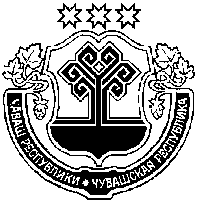 Чувашская Республика  Собрание депутатовЯрославского  сельского поселенияМоргаушского районаРЕШЕНИЕ  25.08.2015г. №С-53/1д. Ярославка